Докшицкий район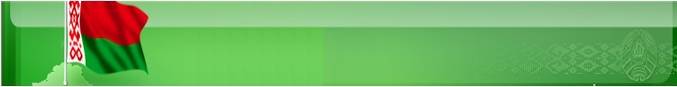 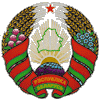 ВОЛКОЛАТСКИЙ СЕЛЬСОВЕТ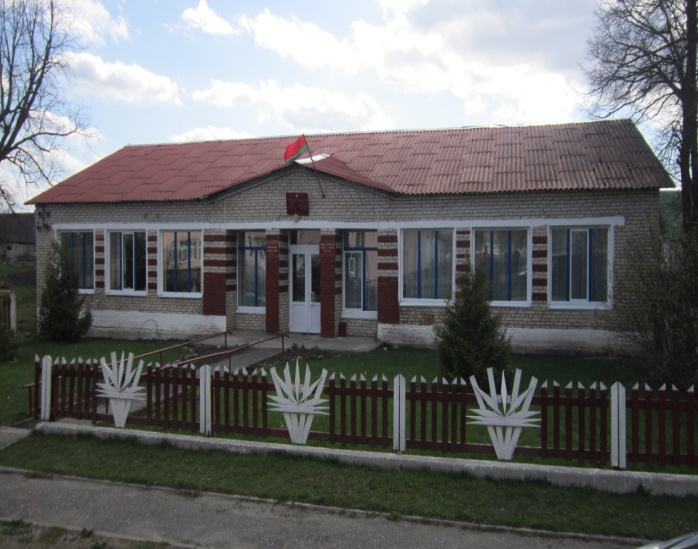 РЕЖИМ  РАБОТЫ:Волколатского сельского исполнительного комитетапонедельник - пятница 					с  8. 00- 13.00с 14.00-  Выходные дни: суббота, воскресенье, государственные праздникиГрафик личного приема граждан, их представителей, представителей юридических лиц председателем и управляющим делами Волколатского сельского исполнительного комитетаВо время отсутствия председателя сельисполкома личный прием ведет управляющий делами сельисполкома Предварительная запись на личный прием осуществляется по телефону8 (02157) 5 93 32  понедельник-пятница с 800 до 1700 перерыв 1300 до 1400Телефон «горячей линии» сельского исполнительного комитета:8 (02157) 5-93-32  понедельник, вторник, четверг, пятница с 800 до 1700 перерыв 1300 до 1400среда с 1100 до 2000 перерыв с 1500 до 1600ГРАФИК ПРИЕМА ГРАЖДАНс заявлениями по вопросам осуществления административных процедурпонедельник, вторник, четверг, пятница:  с 800 до 1700  перерыв с 1300 до 1400среда: с 800 до 2000 без перерываПредварительное консультирование и предварительная запись заинтересованных лиц по  вопросам осуществления административных процедур проводится:управляющим делами сельского исполнительного комитета тел. 8(02157) 5-93-32: понедельник, вторник, четверг, пятница:  с 800 до 1700 , перерыв с 1300 до 1400;среда с 1100 до 2000 , перерыв с 1500 до 1600Письменные обращения направляются в Волколатский сельский исполнительный комитет по адресу: 211713, Витебская область, Докшицкий район, аг. Волколата, ул. Солнечная, 21С 02.01.2023 г. на основании статьи 25 Закона Республики Беларусь от 18 июля 2011 г. № 300-З «Об обращениях граждан и юридических лиц» (редакция от 28.06.2022 с изменениями, и дополнениями, вступившими в силу с 02.01.2023) электронные обращения подаются посредством  государственной единой (интегрированной) республиканской информационной системы учета и обработки обращений граждан и юридических лиц (сайт обращения.бел)Доступ к данной системе осуществляется бесплатно.На письма, направленные в адрес электронной почты сельисполкома, не распространяется действие Закона Республики Беларусь от 18 июля 2011 г. № 300-З «Об обращениях граждан и юридических лиц». Такие письма не рассматриваются и ответы на них не направляются.Волколатский сельсовет образован 12.10.1940 г.Сельсовет  расположен  в 30 км от райцентра, граничит с Мядельским районом Минской области, Поставским и Глубокским районами Витебской области. По территории сельсовета проходят магистральные дороги Мядель-Докшицы, Глубокое, Докшицы-Поставы. От железнодорожной станции сельсовет расположен на расстоянии 20 км, от райцентра – 35 км. На территории сельсовета  имеются 3 озераТерритория сельсовета  составляет 167,7 кв.км.	На территории сельсовета 34 населенные пункты:  Анциперы, Будичи, Виржи, Вишнёвцы, Волколата, Гвозды, Городище,Дубровка, Загатье, Замошье, Кисево, Кузёмщина, Кулевщина, Матюшонки, Маляково, Овсяники, Осовок, Осинники, Осиновщина, Платечно, Прудише, Ракитовщина, Свирковщина, Семенилово, Сеньковщина, Станиславцы, Струки, Трафимово, Хорошки, Цинки, Шильки, Яново, Януки, Ясеновцы.	Автобусным сообщением на территории сельсовета охвачены все населенные пункты с количеством свыше 10 дворов. Автобусные маршруты до райцентра следующие: Городище-Докшицы.Социальная сфераУчреждения культуры: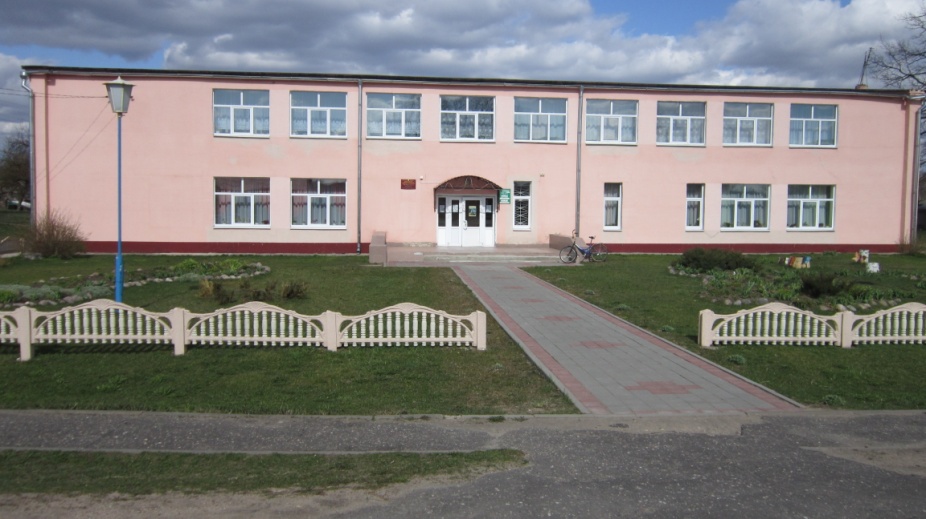 Волколатское лесничество ГЛХУ «Бегомльский лесхоз»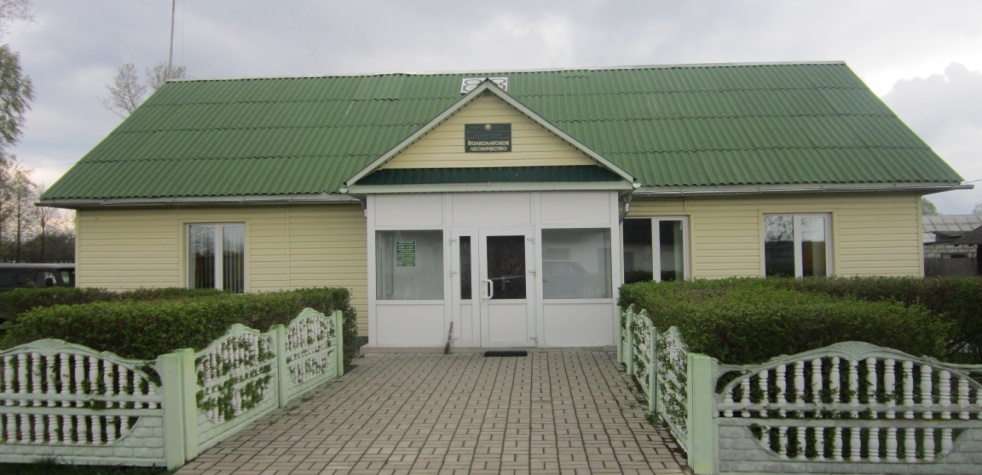 Учреждения здравоохранения:Волколатская больница сестринского ухода, Станиславский фельдшерско-акушерский пункт, Городищенский  фельдшерско-акушерский пункт, Витебское торгово-производственное Республиканское УП «Фармация» аптека № 94 аг.Волколата.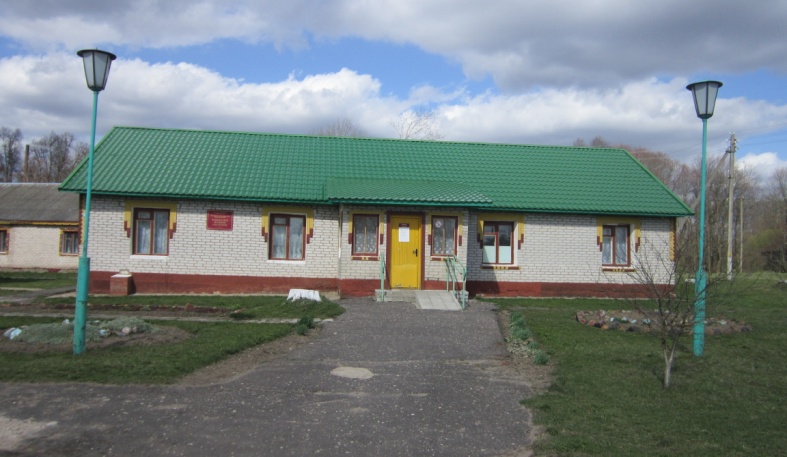 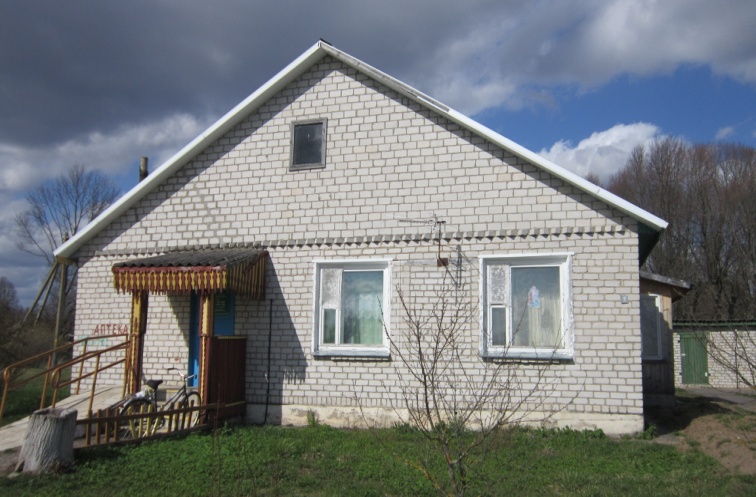 Отделения связи:аг.Волколата;передвижное отделение д.Станиславцы, д.Городище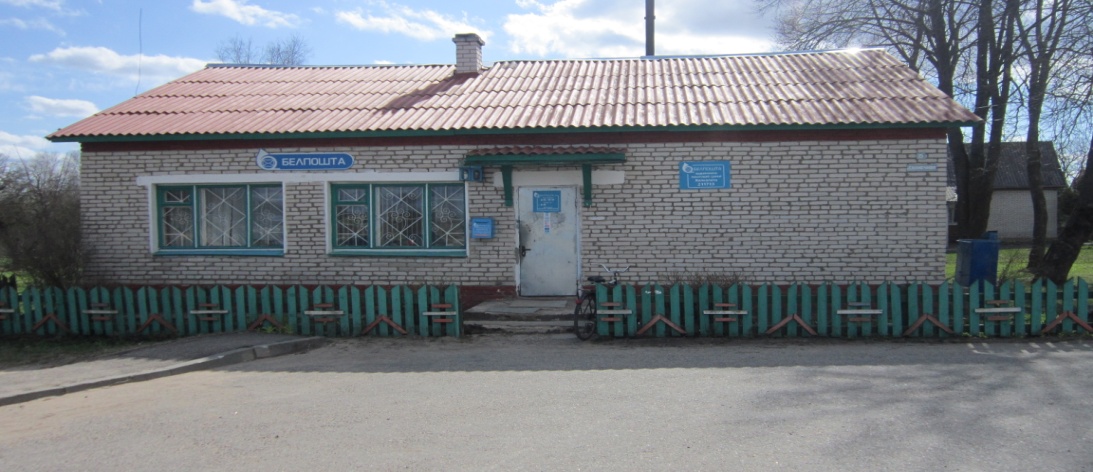 Римско-католическая церковь:Костел святого Иоанна Христителя аг.Волколата, построенный в 18 веке.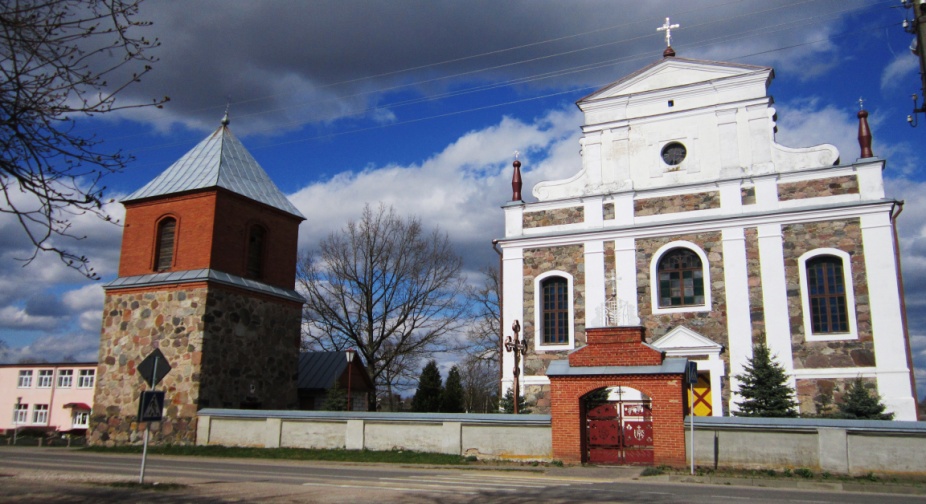 На территории сельсовета:10 гражданских кладбищ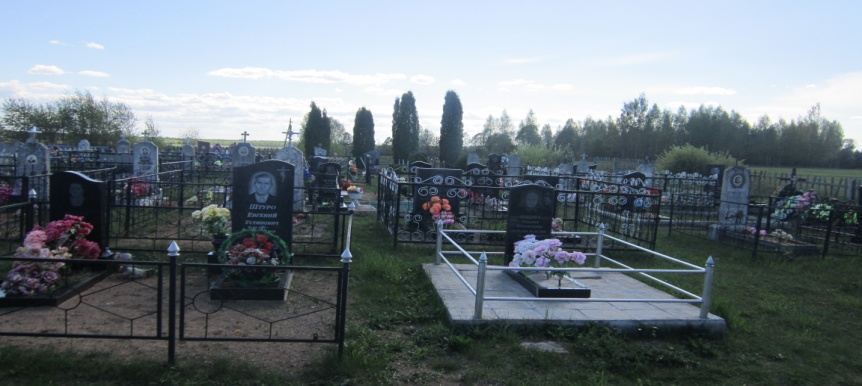 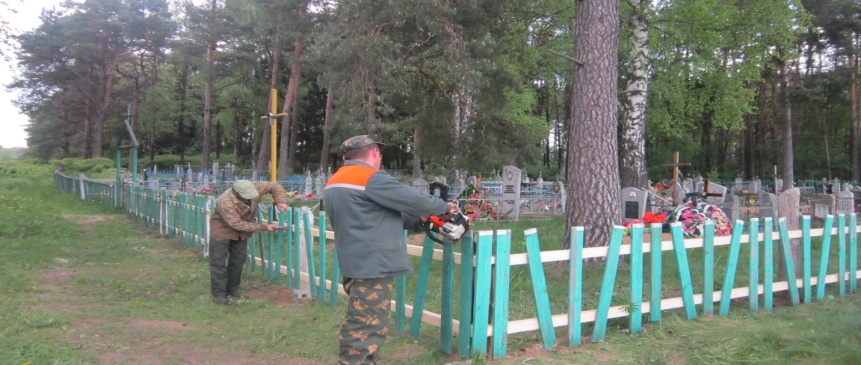 4 памятника погибшим воинам-землякам в годы ВОВ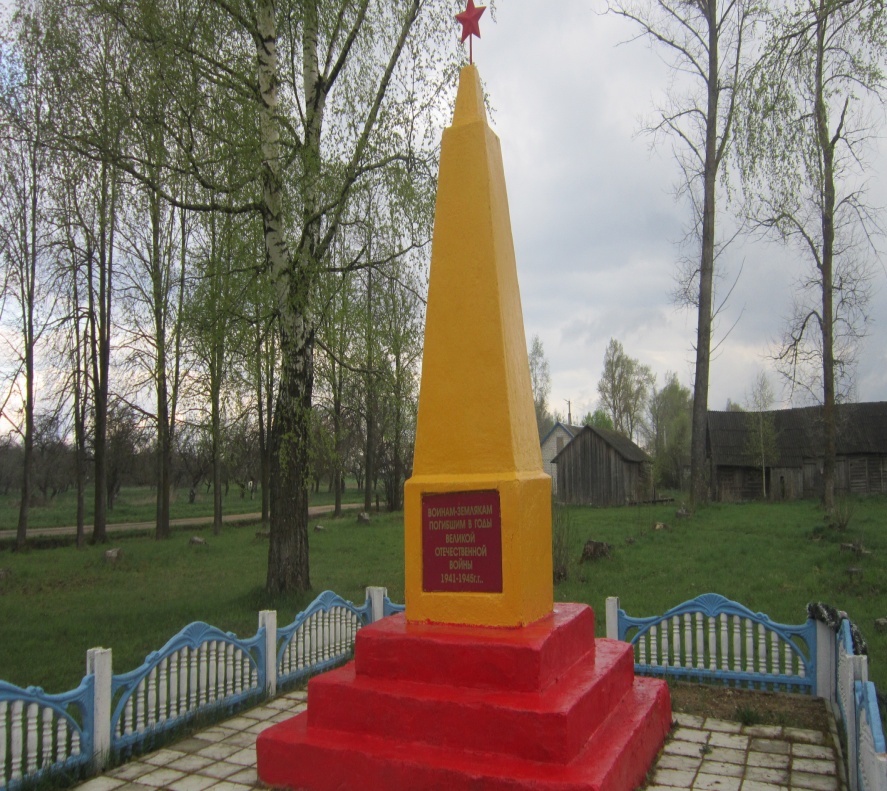 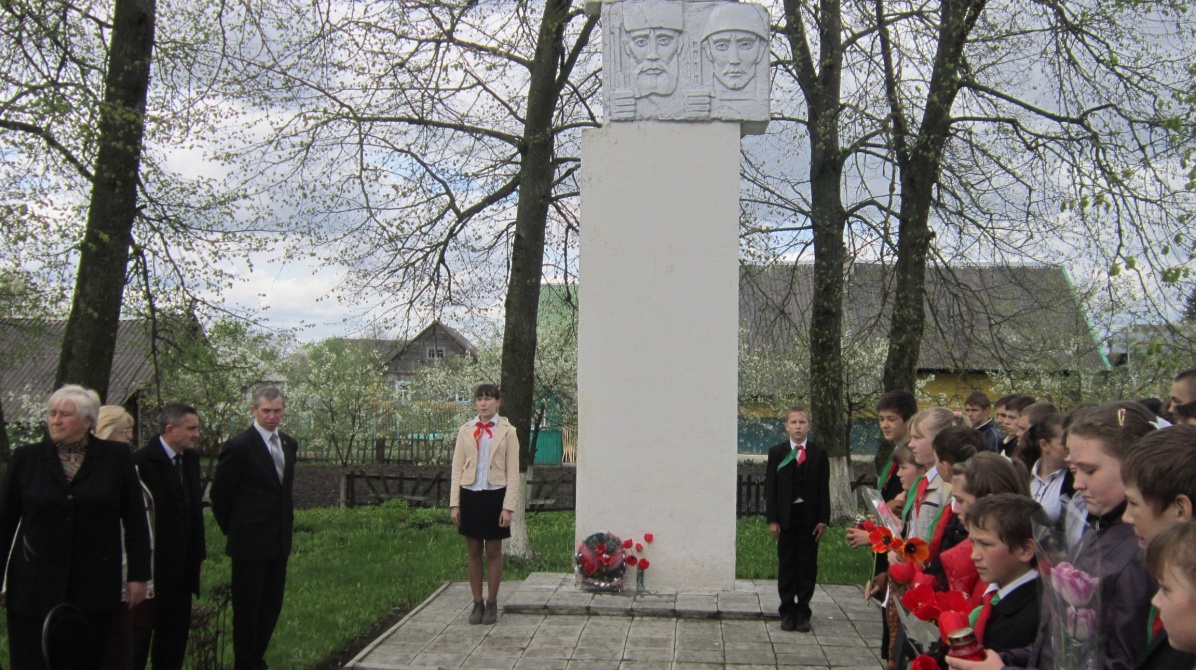 Фамилия, имя, отчество, должность лица, осуществляющего личный приемДни личного приемаВремя личного приема Телефон КотейкоПетр Болеславовичпредседательпервая среда месяцатретья, пятая среда месяца 1500-2000800-13008 (02157) 5-93-45ШтуроМария Казимировнауправляющий деламивторая, четвертая среда месяца800-13008 (02157) 5-93-32Наименование объектаКоличествоНаселенные пунктыМагазины3Волколата, Городище, СтаниславцыФельдшерско-акушерские пункты2Городище, СтаниславцыБольница сестринского ухода1ВолколатаСельский дом культуры1ВолколатаБиблиотеки1Волколата Сельская  библиотека-клуб1ГородищеОтделение связи1ВолколатаЛесничество1СтаниславцыПожарный аварийно-спасательный пост1ВолколатаАЗС № 31 аг.Волколата РУП «Беларуснефть-Витебскоблнефтепродукт»1Волколатаучасток Докшицкого РЭС1Волколата